  IMRAN 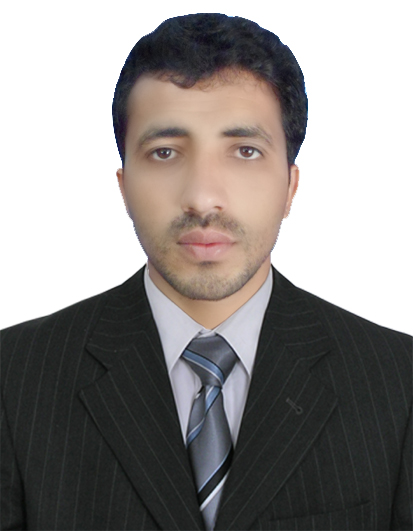                              Cell: C/o 0502360357Email:  imran.346779@2freemail.com To use my skills and potential to assist an organization in achieving its goals which seeking long term career with optimum growth. This objective would be supported by my qualification.Date of birth 		16th March  1992Religion 			IslamNationality    		PakistaniDomicile 			HanguMarital Status 		Single Win 98/XP 2000-2010 ProfessionalMS Office (MS. Word,  MS. Excel,  MS. Power point)Internet exploring.MCSECCNA CertifiedCCNP RoutingCCNP Switching   CCNP TroubleshootingCCTV                   Six months internship in PTCLGroup project on Layer 2 , Layer 3 and  System security , Designed Network for North West Hospital.One year Teaching Experience at Islamia Public School and College.One year Working  Experience at Corvit Cernter Peshawar as a                        IT administrator. I have passed  Cisco  Certified Network Associate Exam with great result.Cisco Certified Network Professional exam in progress.EnglishUrduPashto=		Optimistic thinkingSelf motivated & able to take initiativeStudious and confident.Will be furnished on demand. :Degree/CertificateObtained /Total Marks% Marks obtainedYearBoard / UniversityS.S.C(Science)679/90075 %2008B.I.S.E Kohat F.SC(Pre Engineering)657/110061 %2010B.I.S.E Peshawar BSCS   (Honors) 3.31CGPA /4.00 CGPA75  %2015KPK Agricultural University Peshawar Pakistan